La Autoridad de los Puertos (AP) provee a los servidores industriales, comerciales y turísticos y al público en general los servicios relacionados con la transportación aérea y marítima para contribuir al desarrollo de la infraestructura económica de Puerto RicoDirectorio de APAlgunos de los servicios ofrecidos por la agencia son los siguientes:La Autoridad de los Puertos de Puerto Rico posee, opera y administra las instalaciones portuarias en San Juan, incluyendo el antiguo sector marítimo, las áreas de Isla Grande y Puerta de Tierra y la zona de carga del sector Puerto Nuevo. Posee y administra los muelles ubicados en las zonas portuarias de Arecibo, Fajardo, Vieques, Culebra, Puerto Las Mareas (Guayama), Guayanilla, Yabucoa y Guánica.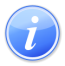 Descripción del Servicio 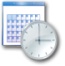 Lugar y Horario de Servicio 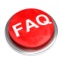 Preguntas Frecuentes